Publicado en 28006 el 19/04/2017 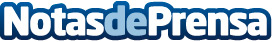 RETAIL Real Estate Services, única franquicia inmobiliaria comercial en el mundoRETAIL Real Estate Services continúa su expansión y comienza a conceder licencias de franquicias en las ciudades más importantes de EspañaDatos de contacto:María Cortés Cao902 885 556 Nota de prensa publicada en: https://www.notasdeprensa.es/retail-real-estate-services-unica-franquicia_1 Categorias: Franquicias Inmobiliaria Finanzas Emprendedores Construcción y Materiales http://www.notasdeprensa.es